[Form 1] Page 1 of Application Form[Form 1] Page 2 of Application FormI certify that the information provided in this application is complete, true and accurate.Date : (Month)_____ /(Day)______ /(Year)      Applicant’s  name :                             Signature :                          [Form 2] Personal Statement & Study Plan[Form 2] Personal Statement & Study Plan[Form 2] Personal Statement & Study PlanDate : (Month)_____ /(Day)______ /(Year)      Applicant’s  name :                       Signature :                          [Form 3]  Personally-Identifiable Information Collection and Usage Agreement<Personal Information Agreement>The collected personal information shall never be used for any purpose other than admission screening. (However, it shall be used for academic background inquiry, scholarship, academic administration, statistical work, other guidance provided by the university, etc.)1. Items of personally-identifiable information collected- Required Items : Applicant personal information(Name, passport number, alien registration number, nationality, address, contact information, career experiences, academic background, photo, etc.)- Optional Items : Some of the above required items may be optional depending on the receiving authority.2. Purpose of collection and usage of personally-identifiable information : Admission screening (checking the authenticity of the submitted documents, etc.) (When you pass the exam, checking your academic background, scholarship, academic administration, statistical work, other guidance provided by university, etc.)3. Period of maintenance and use of collected personally identifiable information:When the personal information becomes unnecessary due to the expiration of personal information retention period, the achievement of the purpose of processing, etc., the personal information will be destroyed thereafter.<Collection and usage of  Passport number, Alien number Agreement>According to Privacy Agreement Laws of Korea(Article 24-2 (1) 1), personal information is collected and used without the consent of the applicant.<Collection and usage of Unique Identifying Information Agreement>I hereby officially agree that my Unique Identifying Information(Passport number, Alien number) will be used by National Korea Maritime & Ocean University for acceptance of application and academic affair.   □ Agree       □ DisagreeYou have the right to refuse to collect and use unique identifying information. However, if you refuse to agree, you may be restricted from submitting an application for admission.-----------------------------------------------------------------------------------------------------------Do you agree to the collection and use of personal information?□ Agree       □ DisagreeYou have the right to refuse to collect and use personal information. However, if you refuse to agree, you may be restricted from submitting an application for admission.-----------------------------------------------------------------------------------------------------------I apply for the admission process of National Korea Maritime & Ocean University with prescribed documents.20   .     .       .  Name :                (Signature) [Form 4]  Scholarship Certification[Form 5]   Photo(3.5×4.5㎝)Photo(3.5×4.5㎝)        (Leave this table blank)※ Please Type clearly in Korean or English and print out the Form.        (Leave this table blank)※ Please Type clearly in Korean or English and print out the Form.        (Leave this table blank)※ Please Type clearly in Korean or English and print out the Form.1. Degree :  □ Master's     □ Doctoral2. Dept./Major :                                                                                       3. Students currently enrolled in a KMOU master’s program who are applying to a doctoral program, please include current student number :                       1. Name :  (Family, Given, Middle)                                                                                         (※ Exactly as it appears in your passport)2. Nationality :                                 3. Staying in Korea □ Yes    □ No□ If Applicant‘s ethnicity is Korean-Chinese, also check this box.4. Gender : □ Male  □ Female                    5. Date of Birth : (M)       /(D)     /(Y)       6. Mailing address in English (Zip Code :      )                                        (Phone) :                                   (Cell phone) :                                (E-mail Address) :                                              7. Alien Registration No. :                                   (whenever issued)8. Passport No. :                                                 9. Emergency Contact : (Name) :                                   (Relationship):                        (Phone) :                                   (Cell phone):                        1. Highest Degree : □ to be conferred2. Language Score : □ TOPIK  □ iBT   □ IELTS  □ TEPS   □ TOEIC  Score/Level:               1. Degree :  □ Master's     □ Doctoral2. Dept./Major :                                                                                       3. Students currently enrolled in a KMOU master’s program who are applying to a doctoral program, please include current student number :                       1. Name :  (Family, Given, Middle)                                                                                         (※ Exactly as it appears in your passport)2. Nationality :                                 3. Staying in Korea □ Yes    □ No□ If Applicant‘s ethnicity is Korean-Chinese, also check this box.4. Gender : □ Male  □ Female                    5. Date of Birth : (M)       /(D)     /(Y)       6. Mailing address in English (Zip Code :      )                                        (Phone) :                                   (Cell phone) :                                (E-mail Address) :                                              7. Alien Registration No. :                                   (whenever issued)8. Passport No. :                                                 9. Emergency Contact : (Name) :                                   (Relationship):                        (Phone) :                                   (Cell phone):                        1. Highest Degree : □ to be conferred2. Language Score : □ TOPIK  □ iBT   □ IELTS  □ TEPS   □ TOEIC  Score/Level:               1. Degree :  □ Master's     □ Doctoral2. Dept./Major :                                                                                       3. Students currently enrolled in a KMOU master’s program who are applying to a doctoral program, please include current student number :                       1. Name :  (Family, Given, Middle)                                                                                         (※ Exactly as it appears in your passport)2. Nationality :                                 3. Staying in Korea □ Yes    □ No□ If Applicant‘s ethnicity is Korean-Chinese, also check this box.4. Gender : □ Male  □ Female                    5. Date of Birth : (M)       /(D)     /(Y)       6. Mailing address in English (Zip Code :      )                                        (Phone) :                                   (Cell phone) :                                (E-mail Address) :                                              7. Alien Registration No. :                                   (whenever issued)8. Passport No. :                                                 9. Emergency Contact : (Name) :                                   (Relationship):                        (Phone) :                                   (Cell phone):                        1. Highest Degree : □ to be conferred2. Language Score : □ TOPIK  □ iBT   □ IELTS  □ TEPS   □ TOEIC  Score/Level:               1. Father (including deceased father)(Full Name) :                                      (Nationality) :                        (Certificate of Family Relationship) : □ Certificate of Family Relationship / □ Birth Certificate / □ Passport / □ Other 2. Mother (including deceased mother) (Full Name) :                                      (Nationality) :                        (Certificate of Family Relationship) : □ Certificate of Family Relationship / □ Birth Certificate / □ Passport / □ Other Indicate the person (including yourself) or organization that will be responsible for your tuition, fees and living expenses.(Name) :                                                 (Relationship) :                           (Occupation) :                                             (Phone) :                                (Address) :                                                                                       * I guarantee that I will be responsible for (                )’s tuition, other fees and living expenses for the duration of the program. (Name) :                                        (Signature) :                                    (Date) : (Month)_____ /(Day)______ /(Year)      1. Father (including deceased father)(Full Name) :                                      (Nationality) :                        (Certificate of Family Relationship) : □ Certificate of Family Relationship / □ Birth Certificate / □ Passport / □ Other 2. Mother (including deceased mother) (Full Name) :                                      (Nationality) :                        (Certificate of Family Relationship) : □ Certificate of Family Relationship / □ Birth Certificate / □ Passport / □ Other Indicate the person (including yourself) or organization that will be responsible for your tuition, fees and living expenses.(Name) :                                                 (Relationship) :                           (Occupation) :                                             (Phone) :                                (Address) :                                                                                       * I guarantee that I will be responsible for (                )’s tuition, other fees and living expenses for the duration of the program. (Name) :                                        (Signature) :                                    (Date) : (Month)_____ /(Day)______ /(Year)      1. Father (including deceased father)(Full Name) :                                      (Nationality) :                        (Certificate of Family Relationship) : □ Certificate of Family Relationship / □ Birth Certificate / □ Passport / □ Other 2. Mother (including deceased mother) (Full Name) :                                      (Nationality) :                        (Certificate of Family Relationship) : □ Certificate of Family Relationship / □ Birth Certificate / □ Passport / □ Other Indicate the person (including yourself) or organization that will be responsible for your tuition, fees and living expenses.(Name) :                                                 (Relationship) :                           (Occupation) :                                             (Phone) :                                (Address) :                                                                                       * I guarantee that I will be responsible for (                )’s tuition, other fees and living expenses for the duration of the program. (Name) :                                        (Signature) :                                    (Date) : (Month)_____ /(Day)______ /(Year)      1. Father (including deceased father)(Full Name) :                                      (Nationality) :                        (Certificate of Family Relationship) : □ Certificate of Family Relationship / □ Birth Certificate / □ Passport / □ Other 2. Mother (including deceased mother) (Full Name) :                                      (Nationality) :                        (Certificate of Family Relationship) : □ Certificate of Family Relationship / □ Birth Certificate / □ Passport / □ Other Indicate the person (including yourself) or organization that will be responsible for your tuition, fees and living expenses.(Name) :                                                 (Relationship) :                           (Occupation) :                                             (Phone) :                                (Address) :                                                                                       * I guarantee that I will be responsible for (                )’s tuition, other fees and living expenses for the duration of the program. (Name) :                                        (Signature) :                                    (Date) : (Month)_____ /(Day)______ /(Year)      Personal Statement & Study PlanPersonal Statement & Study PlanPersonal Statement & Study PlanPersonal Statement & Study PlanPersonal Statement & Study PlanPersonal Statement & Study PlanApplicant’s NameKoreanDate of BirthApplicant’s NameEnglishDate of BirthApplicant’s NameEnglishNationalityApplicant’s NameChineseNationalityDesired program of studyDesired program of studyDesired program of study□ Master's     □ Doctoral(Department / Major) :                                              □ Master's     □ Doctoral(Department / Major) :                                              □ Master's     □ Doctoral(Department / Major) :                                              University where last degree was awardedUniversity where last degree was awardedUniversity where last degree was awarded(University) :                                         (Dept.) :                                               (Major) :                                               (University) :                                         (Dept.) :                                               (Major) :                                               (University) :                                         (Dept.) :                                               (Major) :                                               1) Personal Statement(Continued on the next page)1) Personal Statement(Continued on the next page)1) Personal Statement(Continued on the next page)1) Personal Statement(Continued on the next page)1) Personal Statement(Continued on the next page)1) Personal Statement(Continued on the next page)(continued)2) Reason for Application3) Research List (*Optional)(Attach additional pages if necessary)(continued)4) Study Plan(Attach additional pages if necessary)Purpose of collection of personal informationItemsLegal basisAdmission WorkPassport number, Alien number Handle of Unique Identifying Information, Article 73 of the Enforcement Decree of the Higher Education AcScholarship CertificationScholarship CertificationScholarship CertificationScholarship CertificationScholarship CertificationPersonal InformationNameProgram□ Master's     □ DoctoralPersonal InformationDate of BirthProgram□ Master's     □ DoctoralPersonal InformationNationalityDepartmentSponsor InformationInstitution❍ Reasons for Support❍ Yearly Amount of Support※ If the total amount of scholarship money is less than USD$ 18,000, the remaining costs are the responsibility of the student and should submit the Proof of Financial Capability Document with the remaining amount.DD. MM. YYYY.(Head of Organization)                   (Signature)                                  (Chief Researcher)                      (Signature)                                  ❍ Reasons for Support❍ Yearly Amount of Support※ If the total amount of scholarship money is less than USD$ 18,000, the remaining costs are the responsibility of the student and should submit the Proof of Financial Capability Document with the remaining amount.DD. MM. YYYY.(Head of Organization)                   (Signature)                                  (Chief Researcher)                      (Signature)                                  ❍ Reasons for Support❍ Yearly Amount of Support※ If the total amount of scholarship money is less than USD$ 18,000, the remaining costs are the responsibility of the student and should submit the Proof of Financial Capability Document with the remaining amount.DD. MM. YYYY.(Head of Organization)                   (Signature)                                  (Chief Researcher)                      (Signature)                                  ❍ Reasons for Support❍ Yearly Amount of Support※ If the total amount of scholarship money is less than USD$ 18,000, the remaining costs are the responsibility of the student and should submit the Proof of Financial Capability Document with the remaining amount.DD. MM. YYYY.(Head of Organization)                   (Signature)                                  (Chief Researcher)                      (Signature)                                  ❍ Reasons for Support❍ Yearly Amount of Support※ If the total amount of scholarship money is less than USD$ 18,000, the remaining costs are the responsibility of the student and should submit the Proof of Financial Capability Document with the remaining amount.DD. MM. YYYY.(Head of Organization)                   (Signature)                                  (Chief Researcher)                      (Signature)                                  
Recommendation Language Requirement Exemption위 사람을 귀 대학교 대학원 외국인 특별전형 입학대상자로추천합니다.20  년   월   일Supervisor-to-be or Department Head지도교수 또는 학과장            (인)한국해양대학교 총장 귀하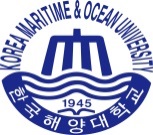 